Saksliste for 6. styremøte 2016 perioden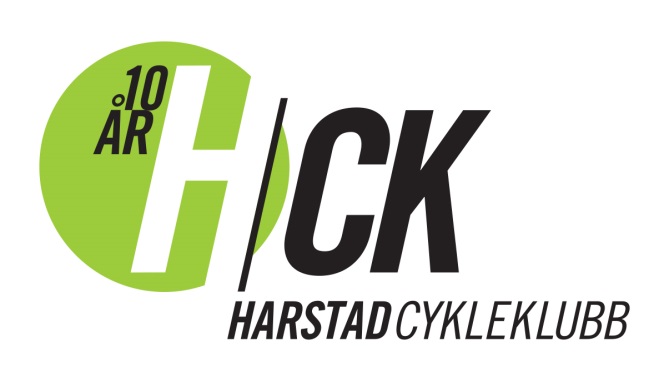 Dato: 		Mandag 9 januar	Kl.:		Kl. 19:30 – 21:00			KL 19 – 1930 presentasjon av teamtøy ZU4R og 1930-45Sted:	ScandicTil diskusjon/orientering:Gjennomgang referat forrige møte  (Ingrid )Referent – IngridTid neste møte 6 feb 19:30 – 21:00 Klubbtøy - Demo fra ZU4R. (1930-45) De er der fra 1900TerminrittChallenge?Ricksaw  - Opplegg for sykehjem (Hanne)Tiltak, krav og ønsker fra trenerteamet. (se referat)Dato for årsmøte og årsfest m premieBudsjett og virksomhet 2017 forbered innspill for 6 feb